Comité administratif et juridiqueSoixante-treizième session
Genève, 25 octobre 2016Échange et utilisation de logiciels et d’équipementsDocument établi par le Bureau de l’Union

Avertissement : le présent document ne représente pas les principes ou les orientations de l’UPOVRésumé	L’objet du présent document est de rendre compte des faits nouveaux concernant l’échange et l’utilisation de logiciels et d’équipements et d’examiner les propositions de révision des documents UPOV/INF/16 “Logiciels échangeables” et UPOV/INF/22/2 “Logiciels et équipements utilisés par les membres de l’Union”.	Le CAJ sera invité à:a)	noter que le Conseil, à sa quarante-neuvième session ordinaire, a adopté la révision du document UPOV/INF/16 “Logiciels échangeables” (document UPOV/INF/16/5) sur la base du document UPOV/INF/16/5 Draft 1;b)	noter que la République de Moldova peut, le cas échéant, proposer de fournir des explications à la trente-cinquième session du TWC sur les logiciels à inclure dans un projet de document UPOV/INF/16;	c)	noter que, sous réserve d’une recommandation positive du TWC et de l’accord du TC et du CAJ en 2017, un projet de document UPOV/INF/16 “Logiciels échangeables” contenant les logiciels proposés pour inclusion par la République de Moldova sera présenté au Conseil pour adoption;d)	examiner la proposition de révision du document UPOV/INF/16/5 concernant l’inclusion de renseignements sur l’utilisation des logiciels par les membres de l’Union, comme indiqué à l’annexe I du présent document (voir le document UPOV/INF/16/6 Draft 1);e)	noter que, sous réserve de l’accord du CAJ, un projet de document UPOV/INF/16/6 “Logiciels échangeables” sera présenté au Conseil pour adoption à sa cinquantième session ordinaire qui se tiendra à Genève le 28 octobre 2016;f)	noter que le Conseil, à sa quarante-neuvième session ordinaire, a adopté le document UPOV/INF/22/2 “Logiciels et équipements utilisés par les membres de l’Union” sur la base du document UPOV/INF/22/2 Draft 1;g)	examiner les renseignements figurant dans l’annexe II du présent document en vue de leur inclusion dans le document UPOV/INF/22 (voir le document UPOV/INF/22/3 Draft 1);  eth)	noter que, sous réserve de l’accord du CAJ, un projet de document UPOV/INF/22 concernant les logiciels et équipements utilisés par les membres de l’Union sera présenté au Conseil pour adoption à sa cinquantième session ordinaire qui se tiendra le 28 octobre 2016.	Les abréviations ci-après sont utilisées dans le présent document :	CAJ : 	Comité administratif et juridique	TC : 	Comité technique	TC-EDC : 	Comité de rédaction élargi du Comité technique	TWC : 	Groupe de travail technique sur les systèmes d’automatisation et les programmes d’ordinateur	TWP : 	Groupes de travail techniques	La structure du présent document est la suivante :Résumé	1OBJET	2document UPOV/INF/16 “LOGICIELS éCHANGEABLES”	2document UPOV/INF/22 “Logiciels et équipements utilisés par les membres de l’Union”	4OBJET	L’objet du présent document est de rendre compte des faits nouveaux concernant l’échange et l’utilisation de logiciels et d’équipements et d’examiner les propositions de révision des documents UPOV/INF/16 “Logiciels échangeables” et UPOV/INF/22/2 “Logiciels et équipements utilisés par les membres de l’Union”.document UPOV/INF/16 “LOGICIELS éCHANGEABLES”Révision du document UPOV/INF/16	Le Conseil, à sa quarante-neuvième session ordinaire, a adopté la révision du document UPOV/INF/16 “Logiciels échangeables” (document UPOV/INF/16/5) sur la base du document UPOV/INF/16/5 Draft 1.	Le CAJ est invité à noter que le Conseil, à sa quarante-neuvième session ordinaire, a adopté la révision du document UPOV/INF/16 “Logiciels échangeables” (document UPOV/INF/16/5) sur la base du document UPOV/INF/16/5 Draft 1.Logiciels à inclure	La procédure d’examen des logiciels proposés pour inclusion dans le document UPOV/INF/16 est décrite comme suit dans le document UPOV/INF/16 :“2.	Procédure à suivre pour inclure des logiciels“Les logiciels qu’il est proposé d’inclure dans le document UPOV/INF/16 par les membres de l’Union sont tout d’abord soumis pour examen au Groupe de travail technique sur les systèmes d’automatisation et les programmes d’ordinateur (TWC).  En fonction des logiciels présentés et de l’expérience des membres de l’Union, le TWC formule une recommandation au Comité technique (TC) en ce qui concerne la mention éventuelle de ces logiciels dans le document UPOV/INF/16.  Si le TC et le Comité administratif et juridique (CAJ) formulent une recommandation positive, les logiciels seront mentionnés dans un projet de document UPOV/INF/16, qui sera examiné par le Conseil en vue de son adoption.  Le document UPOV/INF/16 est adopté par le Conseil.”	Le 21 janvier 2016, le Bureau de l’Union a diffusé la circulaire E-16/009 aux personnes désignées par les membres de l’Union faisant partie du TC, en vue de les inviter à donner ou à actualiser les renseignements sur l’utilisation des logiciels mentionnés dans le document UPOV/INF/16.  Des renseignements concernant de nouveaux logiciels à inclure dans le document UPOV/INF/16 ont été reçus de la République de Moldova en réponse à cette circulaire.	Le TWC, à sa trente-quatrième session, n’a pas reçu d’explications sur les logiciels proposés pour inclusion par la République de Moldova.  Cette dernière peut, le cas échéant, proposer de fournir des explications sur ces logiciels à la trente-cinquième session du TWC qui se tiendra à Buenos Aires (Argentine) du 13 au 17 novembre 2017.	Sous réserve d’une recommandation positive du TWC, à sa trente-cinquième session, les logiciels proposés pour inclusion par la République de Moldova seraient inclus dans un projet de document UPOV/INF/16 “Logiciels échangeables” pour examen par le TC à sa cinquante-quatrième session.  Sous réserve de l’accord du TC et du CAJ en 2017, un projet de document UPOV/INF/16 “Logiciels échangeables” serait présenté au Conseil pour adoption.	Le CAJ est invité à noter que :	a)	la République de Moldova peut, le cas échéant, proposer de fournir des explications à la trente-cinquième session du TWC sur les logiciels à inclure dans le projet de document UPOV/INF/16, et	b)	sous réserve d’une recommandation positive du TWC et de l’accord du TC et du CAJ en 2017, un projet de document UPOV/INF/16 “Logiciels échangeables” contenant les logiciels proposés pour inclusion par la République de Moldova sera présenté au Conseil pour adoption.Renseignements sur l’utilisation des logiciels par les membres	La section 4 du document UPOV/INF/16 “Logiciels échangeables” est ainsi libellée :“4.	Renseignements sur l’utilisation des logiciels par les membres de l’Union“4.1	Une circulaire est diffusée aux membres de l’Union chaque année, en vue de les inviter à donner des renseignements sur leur utilisation des logiciels figurant dans le document UPOV/INF/16.“4.2	Les renseignements sur l’utilisation des logiciels par les membres de l’Union sont indiqués dans les colonnes “Membre(s) de l’UPOV utilisant le logiciel” et “Application par l’(les) utilisateur(s)”.  En ce qui concerne la colonne “Application par l’(les) utilisateur(s)”, les membres de l’Union peuvent indiquer, par exemple, les cultures ou les types de cultures pour lesquels les logiciels sont utilisés.”	Le 21 janvier 2016, le Bureau de l’Union a diffusé la circulaire E-16/009 aux personnes désignées par les membres de l’Union faisant partie du TC, en vue de les inviter à donner ou à actualiser les renseignements sur l’utilisation des logiciels mentionnés dans le document UPOV/INF/16.  Les renseignements sur l’utilisation des logiciels reçus de la Finlande et de la Nouvelle-Zélande en réponse à cette circulaire sont reproduits dans l’annexe I du présent document.  Des renseignements concernant les nouveaux logiciels à inclure dans le document UPOV/INF/16 ont été reçus de la République de Moldova, mais n’ont pas été reproduits dans l’annexe I, car ils nécessitent une recommandation positive du TWC et du TC avant de pouvoir être examinés par le CAJ.	Le TC, à sa cinquante-deuxième session, est convenu de proposer la révision du document UPOV/INF/16/5 afin d’inclure des renseignements sur l’utilisation des logiciels par les membres de l’Union, comme indiqué dans l’annexe I du présent document.	Sous réserve de l’accord du CAJ, à sa soixante-treizième session, un projet de document UPOV/INF/16/6 “Logiciels échangeables” sera présenté au Conseil pour adoption à sa cinquantième session ordinaire qui se tiendra à Genève le 28 octobre 2016.	Le CAJ est invité à :a)	examiner la proposition de révision du document UPOV/INF/16/5 concernant l’inclusion de renseignements sur l’utilisation des logiciels par les membres de l’Union, comme indiqué à l’annexe I du présent document (voir le document UPOV/INF/16/6 Draft 1); etb)	noter que, sous réserve de l’accord du CAJ, un projet de document UPOV/INF/16/6 “Logiciels échangeables” sera présenté au Conseil pour adoption à sa cinquantième session ordinaire qui se tiendra à Genève le 28 octobre 2016.document UPOV/INF/22 “Logiciels et équipements utilisés par les membres de l’Union”Révision du document UPOV/INF/22/2	Le Conseil, à sa quarante-neuvième session ordinaire, a adopté le document UPOV/INF/22/2 “Logiciels et équipements utilisés par les membres de l’Union” sur la base du document UPOV/INF/22/2 Draft 1.	Le CAJ est invité à noter que le Conseil, à sa quarante-neuvième session ordinaire, a adopté le document UPOV/INF/22/2 “Logiciels et équipements utilisés par les membres de l’Union” sur la base du document UPOV/INF/22/2 Draft 1.Logiciels et équipements qu’il est proposé d’inclure dans le document UPOV/INF/22	La procédure d’examen des logiciels et des équipements qu’il est proposé d’inclure dans le document UPOV/INF/22 est décrite comme suit dans le document UPOV/INF/22“2.1	Les logiciels/équipements qu’il est proposé d’inclure dans le présent document par les membres del’Union sont, dans un premier temps, présentés au Comité technique (TC).“2.2	Le TC décidera s’il convient de :a)	proposer d’inclure les renseignements dans le document;b)	solliciter des orientations supplémentaires à d’autres organes concernés (comme le Comité 	administratif et juridique (CAJ) et les groupes de travail technique (TWP) par exemple);  ouc)	proposer de ne pas inclure les renseignements dans le document.“2.3	Au cas où le TC et, ultérieurement, le CAJ font une recommandation positive, la liste des logiciels/équipements sera incorporée dans un projet du document, pour adoption éventuelle par le Conseil.”	Le 21 janvier 2016, le Bureau de l’Union a diffusé la circulaire E-16/009 aux personnes désignées par les membres de l’Union faisant partie du TC, les invitant à donner des renseignements pour le document UPOV/INF/22.  Les renseignements reçus de l’Allemagne, du Costa Rica, de la Finlande, d’Israël, du Kenya, de la Nouvelle-Zélande et de l’Uruguay en réponse à cette circulaire sont reproduits dans l’annexe II document TC/52/8 “Échange et utilisation de logiciels et d’équipements”.	Le TC, à sa cinquante-deuxième session, est convenu de proposer la révision du document UPOV/INF/22/2 afin d’inclure des renseignements sur l’utilisation de logiciels par les membres de l’Union, comme indiqué dans l’annexe II du document TC/52/8, sous réserve des modifications proposées par le TC-EDC.  La révision du document UPOV/INF/22/2 contenant les renseignements donnés par l’Allemagne, le Costa Rica, la Finlande, Israël, le Kenya, la Nouvelle-Zélande et l’Uruguay, ainsi que les modifications proposées par le TC-EDC, figurent dans l’annexe II du présent document.	Sous réserve de l’accord du CAJ, à sa soixante-treizième session, un projet de document UPOV/INF/22/3 sera présenté au Conseil pour adoption à sa cinquantième session ordinaire qui se tiendra le 28 octobre 2016.	Le CAJ est invité à :a)	examiner les renseignements figurant dans l’annexe II du présent document en vue de leur inclusion dans le document UPOV/INF/22 (voir le document UPOV/INF/22/3 Draft 1); etb)	noter que, sous réserve de l’accord du CAJ, un projet de document UPOV/INF/22 concernant les logiciels et équipements utilisés par les membres de l’Union sera présenté au Conseil pour adoption à sa cinquantième session ordinaire qui se tiendra le 28 octobre 2016.[Les annexes suivent]PROPOSITION DE RÉVISION DU DOCUMENT UPOV/INF/16/5 “LOGICIELS ÉCHANGEABLES”(Les renseignements sur l’utilisation des logiciels reçus de la Finlande et de la Nouvelle-Zélande en réponse à la circulaire E-16/009 apparaissent en surligné)a)	Administration des demandesb)	Systèmes de demande en lignec)	Vérification des dénominations variétalesd)	Conception des essais DHS et analyse des donnéese)	Enregistrement et transferts des données(f)	Analyse d’imageg)	Données biochimiques et moléculaires[L’annexe II suit]PROPOSITION DE RÉVISION DU DOCUMENT UPOV/INF/22/2 “LOGICIELS ET ÉQUIPEMENTS UTILISÉS PAR LES MEMBRES DE L’UNION”(Les renseignements reçus de l’Allemagne, du Costa Rica, de la Finlande, d’Israël, du Kenya, de la Nouvelle-Zélande et de l’Uruguay 
en réponse à la circulaire E-16/009 apparaissent en surligné)a)	Administration des demandesb)	Systèmes de demande en lignec)	Vérification des dénominations variétalesd)	Conception des essais DHS et analyse des donnéese)	Enregistrement et transferts des donnéesf)	Analyse d’imagesg)	Données biochimiques et moléculaires[Fin de l’annexe II et du document]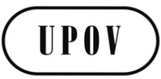 FCAJ/73/6ORIGINAL : anglaisDATE : 7 octobre 2016UNION INTERNATIONALE POUR LA PROTECTION DES OBTENTIONS VÉGÉTALESUNION INTERNATIONALE POUR LA PROTECTION DES OBTENTIONS VÉGÉTALESUNION INTERNATIONALE POUR LA PROTECTION DES OBTENTIONS VÉGÉTALESGenèveGenèveGenèveDate de l’inclusionNom du programmeLangage de programmationFonction (bref résumé)Source et personne à contacterCondition de la fournitureMembre(s) de l’UPOV utilisant le logicielApplication par
l’(les) utilisateur(s)24 octobre 2013ZAJVKASQL WindowsInformations sur les demandes (nom et adresse des déposants, dénomination proposée, date de la demande, etc.) et enregistrement (dénomination, date de l’enregistrement)Fédération de Russie : Commission d’État de la Fédération de Russie pour l’examen et la protection des obtentions végétales, 
Valentin Sherbina, chef du Département informatique 
E-mail : gossort@gossort.com Disponible en russe seulementRUtoutes les plantes cultivées24 octobre 2013ZAJVKASQL WindowsInformations sur les demandes (nom et adresse des déposants, dénomination proposée, date de la demande, etc.) et enregistrement (dénomination, date de l’enregistrement)Fédération de Russie : Commission d’État de la Fédération de Russie pour l’examen et la protection des obtentions végétales, 
Valentin Sherbina, chef du Département informatique 
E-mail : gossort@gossort.com Disponible en russe seulement16 octobre 2014SIVAVEBase de données :Mysql 5.1Version PHP 2.5.9Ajax.Javascript.Les protocoles sont intégrés à des Applets Java et plusieurs archives Java (JARS).Compléments :Zend Optimizer 3.3Créateurs :Zend StudioScript CasePermet la diffusion en temps réel de l’état d’avancement de la procédure concernant les demandes de droits d’obtenteur au Mexique.Mexique : 
Manuel Rafael Villa Issa, 
directeur général, SNICSE-mail:  manuel.villaissa@sagarpa.gob.mx Eduardo Padilla Vaca, directeur,
Variétés végétales, SNICSE-mail: eduardo.padilla@snics.gob.mxDemande écrite et justification du besoin d’utilisationMXToutes les plantes16 octobre 2014SIVAVEBase de données :Mysql 5.1Version PHP 2.5.9Ajax.Javascript.Les protocoles sont intégrés à des Applets Java et plusieurs archives Java (JARS).Compléments :Zend Optimizer 3.3Créateurs :Zend StudioScript CasePermet la diffusion en temps réel de l’état d’avancement de la procédure concernant les demandes de droits d’obtenteur au Mexique.Mexique : 
Manuel Rafael Villa Issa, 
directeur général, SNICSE-mail:  manuel.villaissa@sagarpa.gob.mx Eduardo Padilla Vaca, directeur,
Variétés végétales, SNICSE-mail: eduardo.padilla@snics.gob.mxDemande écrite et justification du besoin d’utilisationDate de l’inclusionNom du programmeLangage de programmationFonction (bref résumé)Source et personne à contacterCondition de la fournitureMembre(s) de l’Union utilisant le logicielApplication par l’(les) utilisateur(s)21 octobre
2010DUSTNTFORTRAN 90Programme général pour analyser les données recueillies lors des essais DHS.  Comprend des fonctions pour l’analyse COY et une large gamme de techniques d’analyse à variables multiples.Royaume-Uni :
Mme Sally Watson 
E-mail: sally.watson@afbini.gov.uk GBGraminées, pois (fourrager et potager), navet, chou-navet, oignon, choux de Bruxelles, colza oléagineux d’hiver, betterave à sucre, féverole à petits grains, colza oléagineux de printemps, choux, lin oléagineux21 octobre
2010DUSTNTFORTRAN 90Programme général pour analyser les données recueillies lors des essais DHS.  Comprend des fonctions pour l’analyse COY et une large gamme de techniques d’analyse à variables multiples.Royaume-Uni :
Mme Sally Watson 
E-mail: sally.watson@afbini.gov.uk CZColza oléagineux, graminées et luzerne21 octobre
2010DUSTNTFORTRAN 90Programme général pour analyser les données recueillies lors des essais DHS.  Comprend des fonctions pour l’analyse COY et une large gamme de techniques d’analyse à variables multiples.Royaume-Uni :
Mme Sally Watson 
E-mail: sally.watson@afbini.gov.uk EEGraminées et légumineuses21 octobre
2010DUSTNTFORTRAN 90Programme général pour analyser les données recueillies lors des essais DHS.  Comprend des fonctions pour l’analyse COY et une large gamme de techniques d’analyse à variables multiples.Royaume-Uni :
Mme Sally Watson 
E-mail: sally.watson@afbini.gov.uk FIGraminées, trèfle violet, trèfle blanc, navette, seigle21 octobre
2010DUSTNTFORTRAN 90Programme général pour analyser les données recueillies lors des essais DHS.  Comprend des fonctions pour l’analyse COY et une large gamme de techniques d’analyse à variables multiples.Royaume-Uni :
Mme Sally Watson 
E-mail: sally.watson@afbini.gov.uk KEMaïs21 octobre
2010DUSTNTFORTRAN 90Programme général pour analyser les données recueillies lors des essais DHS.  Comprend des fonctions pour l’analyse COY et une large gamme de techniques d’analyse à variables multiples.Royaume-Uni :
Mme Sally Watson 
E-mail: sally.watson@afbini.gov.uk NZGraminées, variétés de Brassica, blé, orge, pois potager21 octobre
2010DUSTNTFORTRAN 90Programme général pour analyser les données recueillies lors des essais DHS.  Comprend des fonctions pour l’analyse COY et une large gamme de techniques d’analyse à variables multiples.Royaume-Uni :
Mme Sally Watson 
E-mail: sally.watson@afbini.gov.uk VNMaïs, fleurs, riz, tomate, pomme de terre, soja, plantes potagères et autres variétés21 octobre
2010GAIAWindevÉtablit des comparaisons entre les variétés pour la gestion des collections de référence.France :E-mail: christophe.chevalier@geves.fr FRSorgho, betterave à sucre, maïs, blé, orge, avoine, colza, tournesol, triticale, pois21 octobre
2010GAIAWindevÉtablit des comparaisons entre les variétés pour la gestion des collections de référence.France :E-mail: christophe.chevalier@geves.fr CZMaïs, blé, orge, avoine et pois21 octobre
2010GAIAWindevÉtablit des comparaisons entre les variétés pour la gestion des collections de référence.France :E-mail: christophe.chevalier@geves.fr HROrge, maïs, soja, blé21 octobre
2010GAIAWindevÉtablit des comparaisons entre les variétés pour la gestion des collections de référence.France :E-mail: christophe.chevalier@geves.fr UYSorgho, betterave à sucre, maïs, blé, orge, avoine, colza, tournesol, triticale, poisDate de l’inclusionNom du programmeLangage de programmationFonction (bref résumé)Source et personne à contacterCondition de la fournitureMembre(s) de l’Union utilisant le logicielApplication par l’(les) utilisateur(s)21 octobre
2010SIRIUSWindevLogiciel de saisie portableFrance :E-mail: christophe.chevalier@geves.frFRSorgho, betterave à sucre, maïs, blé, orge, avoine, colza, tournesol, triticale, pois, graminéesDate de l’inclusionNom du programmeLangage de programmationFonction (bref résumé)Source et personne à contacterCondition de la fournitureMembre(s) de l’Union utilisant le logicielApplication par l’(les) utilisateur(s)24 octobre
2013AIMWindowsLogiciel de traitement d’imagesFrance :E-mail: christophe.chevalier@geves.frFRColza, tournesol, hortensia, lin textile, pois, carotte, maïs, blé d’hiver, orchidéesDate de l’inclusionTitre des logiciels/équipementsFonction (bref résumé)Source et personne à contacterMembre(s) de l’Union utilisant le logiciel/équipementApplication par l’(les) utilisateur(s)29 octobre
2015Données administrativesBase de données contenant des données sur les obtentions végétalesOffice fédéral pour la protection des obtentions végétalesE-mail: uwe.meyer@bundessortenamt.deDEToutes les espèces29 octobre
2015MS Office Professional Plus 2010Gestion des demandes et base de données Service des droits d’obtenteurE-mail: benzionz@moag.gov.ilILToutes les espèces 29 octobre
2015AccessGestion de base de donnéesInstitut national des semencesE-mail: gcamps@inase.org.uyUYToutes les espèces28 octobre 2016Sword PtolemySystème de gestion des dossiers relatifs à la propriété intellectuelle permettant :l’évaluation des droits d’obtenteur et l’examen des demandes, l’accomplissement des tâches administratives en rapport avec les demandes et l’octroi des droits;la gestion de toutes les données relatives à ces activités, notamment les courriers, la documentation et les historiques de transaction.Voir le point b) ci-dessous.http://intellect.sword-group.com/Home/PtolemyNZToutes les espècesDate de l’inclusionTitre des logiciels/équipementsFonction (bref résumé)Source et personne à contacterMembre(s) de l’Union utilisant le logiciel/équipementApplication par l’(les) utilisateur(s)29 octobre
2015Demandes électroniquesDemandes électroniques pour la protection des obtentions végétales et approbation comportant une signature électronique qualifiéeOffice fédéral pour la protection des obtentions végétalesE-mail: uwe.meyer@bundessortenamt.de DEToutes les espèces29 octobre
2015PDF Demande de protection d’obtentions végétalesInstitut national des semencesE-mail: gcamps@inase.org.uyUYToutes les espèces28 octobre 2016Office (Word) et PDFDemandes électroniques pour la protection des obtentions végétales et approbation comportant une signature électronique qualifiéeOffice national des semences.Registre des obtentions végétales.E-mail: galizaga@ofinase.go.crCRToutes les espèces28 octobre 2016eAkteSystème électronique pour le traitement et le classement des dossiers relatifs aux variétésOffice fédéral pour la protection des obtentions végétalesE-mail: uwe.meyer@bundessortenamt.deDEToutes les espèces28 octobre 2016Sword PtolemySystème de gestion des dossiers relatifs à la propriété intellectuelle permettant :l’évaluation des droits d’obtenteur et l’examen des demandes, l’accomplissement des tâches administratives en rapport avec les demandes et l’octroi des droits;la gestion de toutes les données relatives à ces activités, notamment les courriers, la documentation et les historiques de transaction.Voir le point a) ci-dessus.http://intellect.sword-group.com/Home/PtolemyNZToutes les espècesDate de l’inclusionTitre des logiciels/équipementsFonction (bref résumé)Source et personne à contacterMembre(s) de l’Union utilisant le logiciel/équipementApplication par l’(les) utilisateur(s)29 octobre
2015Similarité des dénominations variétalesVérification des dénominations variétales dans les procédures nationales sur la base des règles phonétiques en complément de l’examenOffice fédéral pour la protection des obtentions végétalesE-mail: uwe.meyer@bundessortenamt.de DEToutes les espèces28 octobre 2016Sword AcseptoOutil de recherche sur les marques et les dessins et modèles qui permet d’effectuer des recherches sur l’utilisation antérieure de dénominations proposées.http://intellect.sword-group.com/Home/AcseptoNZToutes les espècesDate de l’inclusionTitre des logiciels/équipementsFonction (bref résumé)Source et personne à contacterMembre(s) de l’Union utilisant le logiciel/équipementApplication par l’(les) utilisateur(s)29 octobre
2015Register (DUS)Planification des cultures, saisie des données, établissement de listes, programme de distinction,méthodes COYD et COYU, description variétaleOffice fédéral pour la protection des obtentions végétalesE-mail: uwe.meyer@bundessortenamt.de DEToutes les espèces29 octobre
2015GAIAÉtude et analyse des résultatsInstitut national des semencesE-mail: gcamps@inase.org.uyUYToutes les espèces29 octobre
2015INFOSTASTÉtude et analyse des résultatsInstitut national des semencesE-mail: gcamps@inase.org.uyUYToutes les espèces28 octobre 2016SAS et RPlanification et analyse KEToutes les espècesDate de l’inclusionTitre des logiciels/équipementsFonction (bref résumé)Source et personne à contacterMembre(s) de l’Union utilisant le logiciel/équipementApplication par l’(les) utilisateur(s)29 octobre
2015Reg.mobileSaisie mobile des données avec prise en charge du plan et transfert des données au PCOffice fédéral pour la protection des obtentions végétalesE-mail: uwe.meyer@bundessortenamt.de DEToutes les espèces29 octobre
2015PANASONIC CF-U1 TOUGHBOOKEnregistrement des donnéesCroatieE-mail: bojan.markovic@hcphs.hrHRMaïs29 octobre
2015Motorola MC55A0 PDACollecte des données pour les essais DHS en plein champService des droits d’obtenteurE-mail: benzionz@moag.gov.ilILToutes les espèces28 octobre 2016PANASONIC CF-U1TOUGHBOOKEnregistrement des donnéesAutorité de sécurité alimentaire (Finlande)Kaarina.paavilainen@evira.fiFIPrincipalement les plantes allogamesDate de l’inclusionTitre des logiciels/équipementsFonction (bref résumé)Source et personne à contacterMembre(s) de l’Union utilisant le logiciel/équipementApplication par l’(les) utilisateur(s)29 octobre
2015Analyse d’imagesMesure automatique des caractères des feuilles dans différentes variétés végétalesOffice fédéral pour la protection des obtentions végétalesE-mail: uwe.meyer@bundessortenamt.de DEEmployés de l’Office fédéral pour la protection des obtentions végétalesDate de l’inclusionTitre des logiciels/équipementsFonction (bref résumé)Source et personne à contacterMembre(s) de l’Union utilisant le logiciel/équipementApplication par l’(les) utilisateur(s)29 octobre
2015NTSYSpc (version 2.21m)Programme d’analyse des données à variables multiplesApplied Biostatistics, Inc.KRAnalyse par regroupement pour l’élaboration de marqueurs ADN